Betekenissen geluiden kern 9 (ankerverhaal)Geluiden: Is alles wat je kunt horen.Bonken: is hard tegen iets aanslaan.Rammelen: is iets heen en weer schudden. Tegelijk hoor je een getik en geklapper.Toeteren: een hard en nogal lelijk geluid. Bijvoorbeeld de toeter van een auto.Rinkelen: heldere geluidjes vlak achter elkaar. Bijvoorbeeld een bel die rinkelt.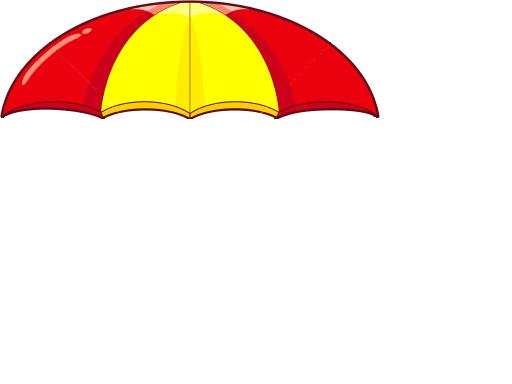 